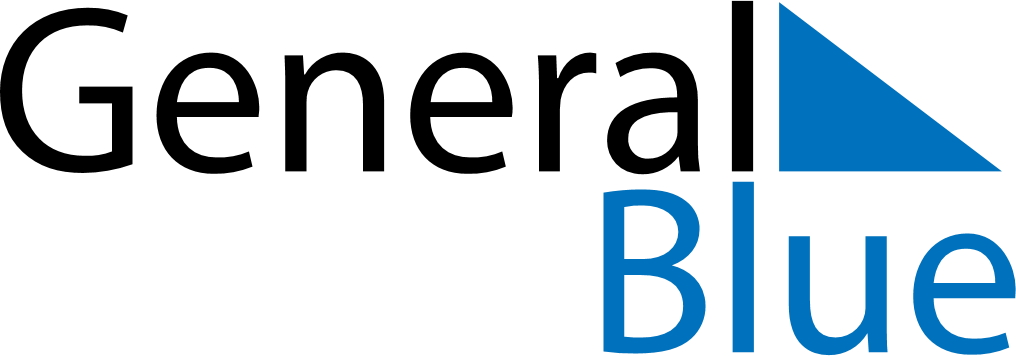 September 2021September 2021September 2021September 2021San MarinoSan MarinoSan MarinoMondayTuesdayWednesdayThursdayFridaySaturdaySaturdaySunday123445The Feast of San Marino and the Republic6789101111121314151617181819202122232425252627282930